Gaurav Singh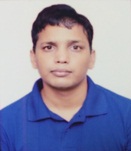 Experience SummaryTotal Experience :       2 year in Capegimini.Trained in the Java Domain .Have Basic Knowledge of Spring and Java Core. Done 2 minor Project in Java during Training . One using core java and the second one using the JPA with Hibernate.Joined TCG DevOps Project after Java Domain Training  as a Developer. Worked on Angular and Spring Boot .Have create 2 minor application using Plugarsight in Nodejs. And current learning nodejs and basic of mongoDB.KEY SKILLS:Functional:  Work with team, friendly in nature and Leadership quality.Primary Technical:  Core Java, JPA with Hibernate, Postgres, Angular6, Selenium Testing.Secondary Technical: Junit Testing, SoapUi Testing, Angular Testing,GitHub.Beginner  : Node js, MongoDB.Experience01:02:	03:
Type of Industry: Information Technology.Project Duration :      30 daysResponsibilities:Development of Web Page using Angular and managing Data using MYSQL.Tools: Eclipse Luna ,MYSQL.Training, Certifications & AffiliationsJEE Training from Pune (Hinjawadi) Capgemini.AWS certification.Plugarsight certification.Higher EducationB.Tech(CSE) From APJ Kalam Technical University, Lucknow with 1st Division.12th from Udai Pratap Public School,Varanasi  with 1st Division.10th from Sant Atulanand Convent School with 7.8 CPGA.Personal DetailsName : Gaurav SinghFather’s Name: Rajesh Kumar SinghMother‘s Name: Vibha SinghCell Phone: +91-9810738440E-MailId: Gaurav.G.Singh@Capgemini.comPermanent Address: Village and Post Bariyasanpur Varanasi 221112.Current Location: Citi Light chs sector 1 flat number 102 c wing, koparkhairane, Navi Mumbai 400709.  DOB :  07/08/1996Perferred Work Location: Mumbai,Noida.Title:Sr.AnalystLocation: Mumbai, India Languages:Hindi (native),English (fluent)Type of Industry:Capgemini-TCG Project.Project Description:DevOps System.DevOps is a culture which promotes collaboration between Development and Operations Team to deploy code to production faster in an automated & repeatable way. DevOps helps to increases an organization's speed to deliver applications and services. It allows organizations to serve their customers better and compete more strongly in the market.Role/Title:Developer , Tester Project Duration:             1 year  10 months and currently working in same projectResponsibilities:Development of Web Page using Angular 6 and Microservice using Spring boot.Performing Testing using Jasmine and Karma for Angular, Selenium for Spring boot, Soap UI for Web Service.Operating Systems:Window 10.Software/Languages:JAVA ,Spring Boot , Angular 6.Special Tools:STS (Spring Boot), SoapUI (Web Service), Visual Studio Code(Angular 6), PgAdminIII (DB).Type of Industry:Capgemini -Training ProjectProject Description:RMS System.The Project Task was making a Website for Recruitment of different People. Project Have Three Module. My Module was Admin Page.Role/Title:Developer, Recruitment Management System.Project Duration:45 Days.Responsibilities:Admin Have Following Task.Showing Jobs for Different Location, Different Profile, and Different Salary. Design, Validation of different Page of Admin.Operating Systems:Window 10Software / Languages:JPA with Hibernate, Html.Special Tools:Eclipse Luna.Project Description:UMS System.The Project tell about management of a University having Many task. But my Task was: 1.Admission of New Student 2. Performing CRUD Operations In Student Table.Role/Title:Developer.(University Management System)